Załącznik nr 5WZÓRINDEKS ZABIEGÓW I PROCEDUR MEDYCZNYCHLekarz/lekarz odbywający szkolenie specjalizacyjne wpisuje, za pomocą SMK, zabiegi i procedury medyczne wykonane z asystą oraz te, w których uczestniczy jako asysta, określone w programie specjalizacji lub stażu kierunkowego.Zabieg lub procedurę medyczną należy wypełnić zgodnie ze wzorem:Numer wpisu do rejestru lekarzy odbywających szkolenie specjalizacyjne;Nazwa stażu szkoleniowego;Kod oznaczenia zabiegu lub procedury medycznej:wykonanych z asystą lub pod nadzorem kierownika specjalizacji albo lekarza specjalisty przez niego wyznaczonego- oznaczonych kodem „A”,w których lekarz uczestniczy jako pierwsza asysta – oznaczonych kodem „B”;data wykonania zabiegu lub procedury medycznej\miejsce wykonana zabiegu lub procedury medycznej;inicjały pacjenta;płeć pacjenta;nazwisko wykonującego zabieg lub procedurę medyczną;nazwisko lekarzy/lekarzy dentystów biorących udział w zabiegu jako pierwsza lub druga asysta;nazwa zabiegu lub procedury medycznej.Zatwierdzenie poprzez SMK przez kierownika specjalizacji/kierownika stażu kierunkowego w podmiocie leczniczym prowadzącym szkolenie specjalizacyjne/staż kierunkowy.Wpis do rejestru lekarzy odbywających szkolenie specjalizacyjne Nr ……………../…….r. Imię i nazwisko lekarza ………………………………………………………………………..Dziedzina medycyny …………………………………………………………………………..Nazwa podmiotu leczniczego prowadzącego szkolenie specjalizacyjne …………………………………………………………………………………………………………………………Nazwa komórki  prowadzącej szkolenie specjalizacyjne w podmiocie leczniczym …………..…………………………………………………………………………………………………..Imię i nazwisko kierownika specjalizacji ………………………………………………………………………………………………………………………………………………………….. 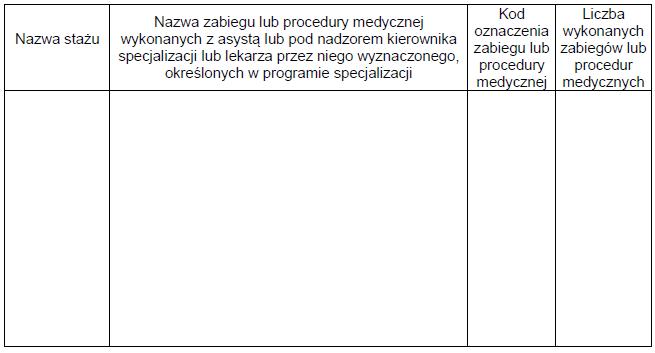 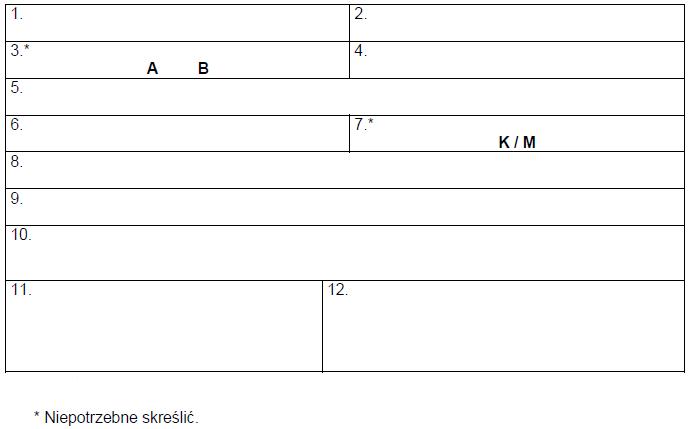 Wypełnia lekarz odbywający szkolenie specjalizacyjne w dziedzinie anestezjologii 
i intensywnej terapii1  Technika znieczulenia:					2 Rodzaj nadzoru:og.- ogólne							sam. - samodzielnie	zo.- zewnątrzoponowe						współ.- współudziałpp.- podpajęczynówkowebn.- blokady nerwówZatwierdzenie w SMK przez kierownika specjalizacji/kierownika stażu podyplomowego.Nr ewidenc. Data wiek pacjentaASARodzaj zabieguTechnika znieczulenia1Rodzaj nadzoru2